ДК-Эл.Эн.Сайт-Визуальные изменения – правки по верстке.   -Коррекция мобильной версии.  - Увеличение скорости работы сайта–до 29 сентября
- Написание текстов – согласно  графику  (ДО 25 сентября на сайте- Пластическая хирургия и Общая хирургия)- Изменение логотипа--- ждем контент-Коррекция футера (копирайты, адреса, карта, оплата картами, соц сети)  до 29 сентября.

-Коррекция разводящих страниц - готово- Социализация сайта (возможность авторизации через соц. сети)-для отзывов-Добавление на страницы услуг акционных предложений (Сразу с новыми акциями, старые уйдут в архив.)-  до 2октября-Добавление информации о персональных данных-отдельная страница с текстом оферты+ ссылка на нее в футере – отправить юристу до 22 сентября-Добавление страницы о сертификатах и программах лояльности. (на Эл.Эн. лояльность готово, на ДК ждем макеты.)-Добавление меню по проблематике  - нет контента- Подключение Коллтрекинга- подключен-Внесение на сайт блока с авторскими методиками (http://helenbaden.com/cosmetology/methods/)   Нет контента- отдельно раздел для мужчин http://laserdoctor.ru/for_man/   Нет контентаРаздел для пациентов для других стран  http://www.frauklinik.ru/patsientam/   Нет контента-Видеотзывы на сайте- в разделе отзывы предусмотреть возможность добавления видео – предусмотрен. Нужен контент-раздел «магазин профессиональной косметики» для салона и клиникиhttp://medinnova.ru/main/shop/-Страница для ябед- Вас обманули? Напиши письмо директору- готово  
http://dekaclinic.ru/problem/ -Подарочные сертификаты и дисконтные карты (раздел лояльности- страница подарочных сертификатов и страница с программами лояльности)- лояльность на элэн готово, ДК нет контентаФото Видео-Фото
Список поводов:
-Встреча пациентов администраторами клиники
-Пациенты в зоне ресепшена
-Встреча врачом пациента на ресепшене
-Консультация/осмотр специалистами… разными 
-Сдача анализов.
-Подготовка к операции врач/пациент
-Операционный процесс
-Процедуры разные
-Препараты
-Аппараты (за работой в интерьере)
-«День в клинике» полный процесс- от прихода пациента до ухода его после процедуры/операции.- Составление списка недостающих материалов по сайтам- составлен- Организация съемок «нормальных»  фотографий интерьера.-Андрей-Фото врачей в разных  ракурсах (Портреты, за работой, в интерьере, и тд.)-Андрей- Видео по процедурам-Видео презентация клиники-Видео презентации врачей-Фотографии результатов до и послеВрачи – 30 сентября-Изменение страниц врачей-  http://malevi.ru/v/d/index.php?page=doctor   ждем фото-Написание более полного текста О враче (-сделать краткую биографию, -добавить больше информации о умениях и личных достижениях)-Добавление списка услуг которые выполняет врач-Фильтрация по специализации на общей странице врачей (пластические хирурги, косметологи и тд)-Добавление расписания врачей с возможностью записаться на прием в определенное время.Салон Эл.Эн. Beauty Club-ОктябрьСайтГлавная
Корректировка внешнего вида страницы (добавление хороших фотографий интерьера), сделать акцент на интерьеры клиники, врачей и УТП, а уже потом на акции и тексты.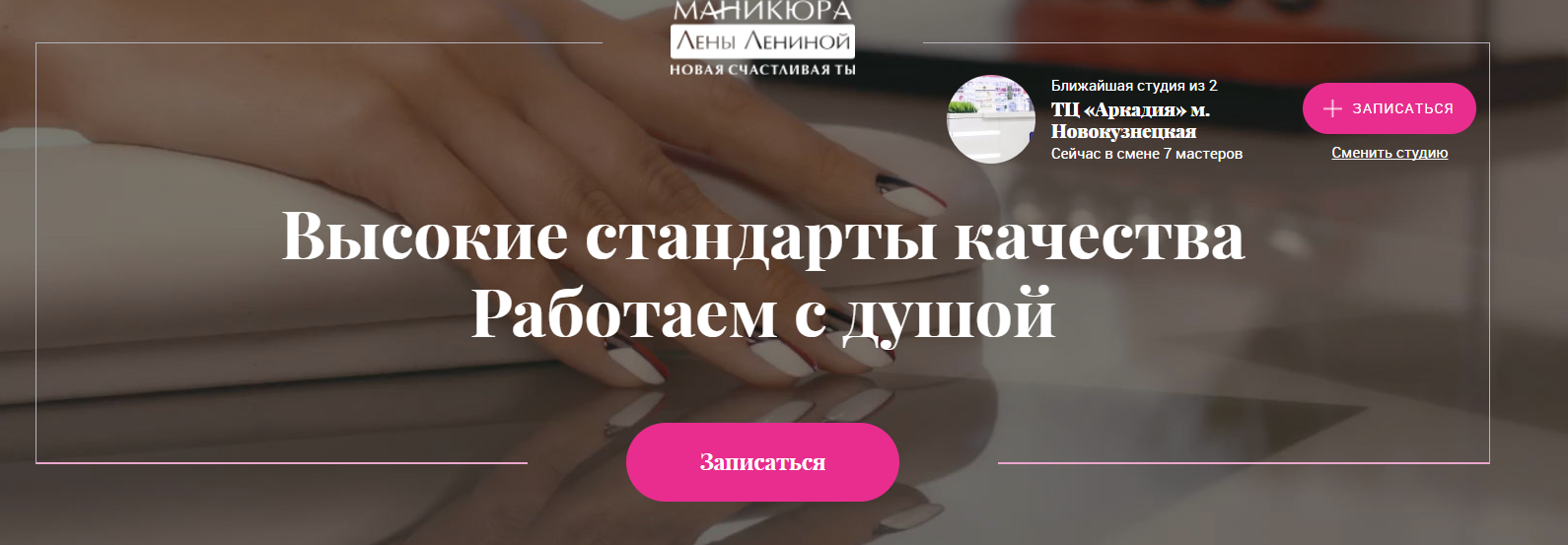 Футер-Изменение наполнения, добавление копирайтов, телефонов, схем проезда.Услуги-Страницы услуг- делим на маникюр, педикюр, стрижки, укладки-Корректировка текстов описания-Добавление фото и видео материалов на страницы услуг-Результатов до и после-Фото мастеровПрайс-Уменьшаем ширину прайса, добавляем форму записи на прием-Делаем раскрывашку по пунктам-Добавляем краткое описание к пунктамФотоМного хороших и интересных фотографий.-Интерьер-Мастера-Оборудование-Добавляем их на страницы услугМастера-Добавляем страницы мастеров и врачей, на их страницах описание, сертификаты и выполненные работы, расписание.